МИНИСТЕРСТВО ЗДРАВООХРАНЕНИЯПРИДНЕСТРОВСКОЙ МОЛДАВСКОЙ РЕСПУБЛИКИ11 октября 2021 г.                                                                                                                 № 78г. ТираспольПРОТОКОЛзаседания тендерной комиссииМинистерства здравоохраненияПриднестровской Молдавской Республикина приобретение лекарственных средств для проведения химио-, гормонотерапии онкологическим больным на 2021 год.(1 день I этапа)ПОВЕСТКА ДНЯ:Приобретение лекарственных средств для проведения химио-, гормонотерапии онкологическим больным на 2021 год:Тендерная комиссия Министерства здравоохранения Приднестровской Молдавской Республики осуществляет свою деятельность в соответствии со следующим нормативным правовым актом:Постановлением Правительства Приднестровской Молдавской Республики от 
22 октября 2020 года № 367 «Об утверждении Положения, регулирующего порядок проведения ведомственного тендера Министерством здравоохранения Приднестровской Молдавской Республики по закупке медико-фармацевтической продукции, медицинской техники, выдачи заключения о соответствии уровня цен, заключения договоров по итогам тендера по закупке медико-фармацевтической продукции, медицинской техники и их регистрации», в действующей редакции.11 октября 2021 года – первый день первого этапа заседания тендерной комиссии.СЛУШАЛИ:На официальном сайте Министерства здравоохранения Приднестровской Молдавской Республики (www.minzdrav.gospmr.org) 28 сентября 2021 года размещена детальная информация о проведении Министерством здравоохранения Приднестровской Молдавской Республики тендера на приобретение лекарственных средств для проведения химио-, гормонотерапии онкологическим больным на 2021 год.Заявки на участие в тендере принимались до 17 часов 00 минут 08 октября 2021 года включительно.До указанного срока в секретариат тендерной комиссии поступили 7 (семь) заявок на участие в тендере от следующих хозяйствующих субъектов:1. ООО «Провизор.ком», ПМР:MD-3200 ПМР г. Бендеры, ул. Ленина, 25-а,ф.к. 0300042135 р/с 2212110000005752 к/с 20210000087,в Бендерском филиале ЗАО «Агропромбанк» КУБ 11e-mail: info@provizor.comКоммерческий директор – Соколова Л.И.Тел./факс: 0(552)  2-12-06, 2-20-05, 2-11-982. СООО «Адонис», ПМР:MD-3200 ПМР г. Бендеры, ул. Комсомольская, 1,ф.к. 0300042472 р/с 2212670000000444в Бендерском филиале ЗАО «Агропромбанк» КУБ 67Директор – Срыну Ю.С.Тел./факс: 0(552) 2-04-96.3. ГУП «ЛекФарм», ПМР:MD-4500, ПМР, г. Дубоссары, ул. Ломоносова, 33ар/с 2211410000000030, КУБ. 41 в филиалеЗАО «Приднестровский Сбербанк» г. Дубоссарыф/к 0700044845, к/с 20210000094И.о. директора – Тереньев Ю.А.e-mail: lekfarm2012@mail.ruКонтактный телефон: 0 (215) 2-62-14, тел/факс (215) 2-62-13.4 ООО «Валеандр», ПМР:MD-3300 ПМР г. Тирасполь ул. Каховская, д.17 р/с 2212210000001158 КУБ 21 в ОАО «Эксимбанк» г. Тираспольф/к 0200040381, к/с 20210000091Исполнительный директор – Шепитко А.Р.e-mail: valeandr@inbox.ruКонтактные телефоны: т/ф 0 (533) 2-04-49.5. ООО «Медфарм», ПМР:MD-3300 ПМР г. Тирасполь ул. Шевченко 97, р/с 2212160000015345 КУБ 16 в ЗАО «Агропромбанк» г. Тираспольф/к 0200046742, к/с 20210000087Директор – Морозова А.А.e-mail: medpharm.pmr@mail.ruКонтактный телефон: т/ф 0 (533) 5-20-30.6. ООО «Ремедиум», ПМР:MD-3300 ПМР г. Тирасполь ул. Краснодонская 50/2,р/с 2212160000012306 Куб 16 в ЗАО «Агропромбанк»,ф/к 0200036424 к/с 20210000087,e-mail: info@remedium-grup.comДиректор – Ткаченко И.В.Контактные телефоны: (533) 4-63-93, т/ф 4-33-08.7. ООО «Вивафарм», ПМР:MD 5702, ПМР, Слободзейский район, с. Парканы, ул. Гоголя 1.Фактический адрес (аптечный склад): г. Тирасполь, ул. ХХ Партсъезда, 58 «а» р/с 2212210000000266 ОАО «Эксимбанк» г. Тирасполь,  куб 21, ф/к 0600040819e-mail: office@vivafarm.mdКоммерческий директор – Нагорная А.В.Тел. (факс): (533) 62220, (533) 44015.Согласно части 4 пункта 7 Приложения к Постановлению Правительства Приднестровской Молдавской Республики от 22 октября 2020 года № 367 «Об утверждении Положения, регулирующего порядок проведения ведомственного тендера Министерством здравоохранения Приднестровской Молдавской Республики по закупке медико-фармацевтической продукции, медицинской техники, выдачи заключения о соответствии уровня цен, заключения договоров по итогам тендера по закупке медико-фармацевтической продукции, медицинской техники и их регистрации» в действующей редакции, 
11.10.2021 г. – в день, обозначенный в объявлении о проведении тендера, секретариат тендерной комиссии осуществил вскрытие конвертов с заявками на участие в тендере. В соответствии с частью 6 пункта 7 Приложения к Постановлению Правительства Приднестровской Молдавской Республики от 22 октября 2020 года № 367 «Об утверждении Положения, регулирующего порядок проведения ведомственного тендера Министерством здравоохранения Приднестровской Молдавской Республики по закупке медико-фармацевтической продукции, медицинской техники, выдачи заключения о соответствии уровня цен, заключения договоров по итогам тендера по закупке медико-фармацевтической продукции, медицинской техники и их регистрации» в действующей редакции, секретариатом осуществлено занесение информации, содержащейся в заявке, в общую сводную таблицу.Заседание тендерной комиссии объявляется открытым.ВЫСТУПИЛИ:Булига Т.В.: Сегодня, 11 октября 2021 года, проводится первый день I этапа заседания тендерной комиссии на приобретение лекарственных средств для проведения химио-, гормонотерапии онкологическим больным на 2021 год. На официальном сайте Министерства здравоохранения Приднестровской Молдавской Республики 28 сентября 2021 года была размещена информация о проведении тендера (www.minzdrav.gospmr.org).На тендер поступили 7 (семь) заявок на участие в тендере от следующих хозяйствующих субъектов: ООО «Провизор.ком», СООО «Адонис», ГП «Лекфарм», 
ООО «Валеандр», ООО «Медфарм», ООО «Ремедиум», ООО «Вивафарм».Согласно части 4 пункта 7 Приложения к Постановлению Правительства Приднестровской Молдавской Республики от 22 октября 2020 года № 367 «Об утверждении Положения, регулирующего порядок проведения ведомственного тендера Министерством здравоохранения Приднестровской Молдавской Республики по закупке медико-фармацевтической продукции, медицинской техники, выдачи заключения о соответствии уровня цен, заключения договоров по итогам тендера по закупке медико-фармацевтической продукции, медицинской техники и их регистрации» в действующей редакции, в процессе вскрытия конвертов секретариатом осуществлена проверка соответствия представленных документов перечню документов, заявленных в объявлении о проведении тендера, по результатам которой было установлено, что заявки на участие в тендере всех хозяйствующих субъектов соответствуют требованиям к перечню необходимых документов, заявленных в объявлении о проведении тендера.Булига Т.В.: На основании вышеизложенного выношу на голосование вопрос о допуске к участию в первом этапе тендера на приобретение лекарственных средств для проведения химио-, гормонотерапии онкологическим больным на 2021 год, хозяйствующих субъектов: ООО «Провизор.ком», СООО «Адонис», ГП «Лекфарм», 
ООО «Валеандр», ООО «Медфарм», ООО «Ремедиум», ООО «Вивафарм».Голосовали:«ЗА» – 7 (семь) – единогласно,«ПРОТИВ» – 0 (ноль),«ВОЗДЕРЖАЛИСЬ» – 0 (ноль)Булига Т.В.: По итогам рассмотрения заявок, включенных в общую сводную таблицу, на предмет соответствия требованиям, предъявляемым к предмету тендера по каждому участнику в отношении каждой позиции, у тендерной комиссии отсутствует возможность принятия решения о допуске или недопуске ко второму этапу тендера хозяйствующих субъектов ввиду необходимости получения протокола заседания Комиссии Министерства здравоохранения Приднестровской Молдавской Республики по формированию потребности в товарах (работах, услугах) для нужд подведомственных учреждений, по рассмотрению и определению соответствия/несоответствия заявок на участие в тендере на приобретение лекарственных средств для проведения химио-, гормонотерапии онкологическим больным на 2021 год.Согласно части 8 пункта 7 Приложения к Постановлению Правительства Приднестровской Молдавской Республики от 22 октября 2020 года № 367 «Об утверждении Положения, регулирующего порядок проведения ведомственного тендера Министерством здравоохранения Приднестровской Молдавской Республики по закупке медико-фармацевтической продукции, медицинской техники, выдачи заключения о соответствии уровня цен, заключения договоров по итогам тендера по закупке медико-фармацевтической продукции, медицинской техники и их регистрации» в действующей редакции, комиссия вправе принять решение о переносе заседания комиссии в случае, если для принятия решения о соответствии или несоответствии рассматриваемых заявок требованиям к предмету тендера необходимо наличие заключения соответствующих экспертов, а также на основании подпункта д) подпункта 4 пункта 1 Приложения к Приказу Министерства здравоохранения Приднестровской Молдавской Республики «Об утверждении Положения о Комиссии Министерства здравоохранения Приднестровской Молдавской Республики по формированию потребности в товарах (работах, услугах) для нужд подведомственных учреждений» в действующей редакции, необходимо наличие  протокола заседания Комиссии Министерства здравоохранения Приднестровской Молдавской Республики по формированию потребности в товарах (работах, услугах) для нужд подведомственных учреждений, по рассмотрению и определению соответствия/несоответствия заявок на участие в тендере на приобретение на приобретение лекарственных средств для проведения химио-, гормонотерапии онкологическим больным на 2021 год заявленным требованиям.Голосовали:«ЗА» – 7(семь) – единогласно,«ПРОТИВ» – 0 (ноль),«ВОЗДЕРЖАЛИСЬ» – 0 (ноль)Так же руководствуясь частью 2 пункта 7 Приложения к Постановлению Правительства Приднестровской Молдавской Республики от 22 октября 2020 года № 367 «Об утверждении Положения, регулирующего порядок проведения ведомственного тендера Министерством здравоохранения Приднестровской Молдавской Республики по закупке медико-фармацевтической продукции, медицинской техники, выдачи заключения о соответствии уровня цен, заключения договоров по итогам тендера по закупке медико-фармацевтической продукции, медицинской техники и их регистрации» в действующей редакции, тендерная комиссия вправе принять решение о проведении первого и второго этапов тендера в 1 (один) день.На основании вышеизложенного выношу на голосование вопрос о проведении 2 дня первого этапа и второй этап тендера на приобретение лекарственных средств для проведения химио-, гормонотерапии онкологическим больным на 2021 год на 14 октября 2021 года в 14:00 часов, также коммерческие предложения необходимо предоставить до 17:00 часов до 13 октября 2021 года.Голосовали:«ЗА» – 7 (семь) – единогласно,«ПРОТИВ» – 0 (ноль),«ВОЗДЕРЖАЛИСЬ» – 0 (ноль)РЕШИЛИ:I. Допустить к участию в первом этапе тендера на приобретение лекарственных средств для проведения химио-, гормонотерапии онкологическим больным на 2021 год хозяйствующих субъектов: ООО «Провизор.ком», СООО «Адонис», ГП «Лекфарм», 
ООО «Валеандр», ООО «Медфарм», ООО «Ремедиум», ООО «Вивафарм».II. На основании подпункта д) подпункта 4 пункта 1 Приложения к Приказу Министерства здравоохранения Приднестровской Молдавской Республики «Об утверждении Положения о Комиссии Министерства здравоохранения Приднестровской Молдавской Республики по формированию потребности в товарах (работах, услугах) для нужд подведомственных учреждений» в действующей редакции, необходимо наличие  протокола заседания Комиссии Министерства здравоохранения Приднестровской Молдавской Республики по формированию потребности в товарах (работах, услугах) для нужд подведомственных учреждений, по рассмотрению и определению 
соответствия/несоответствия заявок на участие в тендере на приобретение лекарственных средств для проведения химио-, гормонотерапии онкологическим больным на 2021 год заявленным требованиям.III. Провести второй день первого этапа и второй этап тендера на приобретение лекарственных средств для проведения химио-, гормонотерапии онкологическим больным на 2021 год, 14 октября 2021 года в 14:00 часов, также коммерческие предложения предоставить до 17:00 часов до 13 октября 2021 года.Заседание тендерной комиссии объявляется закрытым.МИНИСТЕРУЛОКРОТИРИИ СЭНЭТЭЦИЙАЛ РЕПУБЛИЧИЙМОЛДОВЕНЕШТЬ НИСТРЕНЕ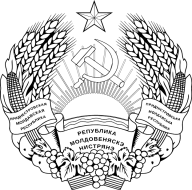 МIНICТЕРСТВООХОРОНИ ЗДОРОВ’ЯПРИДНIСТРОВСЬКОI  МОЛДАВСЬКОI РЕСПУБЛIКИСостав тендерной комиссии:Председатель комиссии:Булига Т.В.Заместитель председателя комиссии:Кузнецов А.Г.Члены комиссии:Музыка Е.Н.Цушко Е.С.Любенко А.В.Серая Г.И.Формагей Н.Н.Рулле С.И.Секретариат:Киржой Ю.О.Черная И.М.Присутствовали:Представитель Управления по борьбе с экономическими преступлениями и коррупцией Министерства внутренних дел Приднестровской Молдавской Республики;Представитель Министерства государственной безопасности;Исполнительный директор ООО «Валеандр» - Шепитко А.Р.;Представитель ГУП «Лекфарм» - Куртьева Т.Ф.;Представитель ООО «Провизор.ком» - Софронюк Т.С.;Представитель ООО «Ремедиум» - Герун М.Ю.;Представитель ООО «Вивафарм» - Панзазий В.В.;Представитель ООО «Медфарм»- Ковалевич Е.А.;Директор СООО «Адонис» - Спыну Ю.В.Присутствовали:Представитель Управления по борьбе с экономическими преступлениями и коррупцией Министерства внутренних дел Приднестровской Молдавской Республики;Представитель Министерства государственной безопасности;Исполнительный директор ООО «Валеандр» - Шепитко А.Р.;Представитель ГУП «Лекфарм» - Куртьева Т.Ф.;Представитель ООО «Провизор.ком» - Софронюк Т.С.;Представитель ООО «Ремедиум» - Герун М.Ю.;Представитель ООО «Вивафарм» - Панзазий В.В.;Представитель ООО «Медфарм»- Ковалевич Е.А.;Директор СООО «Адонис» - Спыну Ю.В.Отсутствовал:Заместитель председателя комиссии:Секретариат:Кузнецов А.Г.Черная И.М.№ п/пМеждународное непатентованное названиеФорма выпускаЗаказываемое количество1Трамадол, капсулы (производство - КРКА, Хемофарм,Гриндекс)капсула 50 мг20 0002Ондансетрон, раствор для инъекций (производство - БХФЗ, ГлаксоСмитКляйн)2 мг/мл ампула 4 мл5 0003Золедроновая кислота, концентрат для приготовления раствора для инфузийфлакон 4мг/5мл1004Бевацизумаб, концентрат для приготовления раствора для инфузий25мг/мл флакон 4мл2005Бевацизумаб, концентрат для приготовления раствора для инфузий25мг/мл флакон 16мл1006Сорафенибтаблетка 200мг2 8807Бендамустин, лиофилизат для приготовления концентрата для приготовления раствора для инфузийфлакон 100мг1208Бендамустин, лиофилизат для приготовления концентрата для приготовления раствора для инфузийфлакон 25мг3009Трастузумаб, лиофилизат для приготовления концентрата для приготовления раствора для инфузийфлакон 150мг55010Фулвестрант, раствор для в/м введенияшприц 250мг/5мл7011Эрибулин, раствор для в/м введения0,5мг/мл флакон 2мл10012Палбоциклибкапсула 125мг1 260Председатель комиссии:Т.В. БулигаСекретариат:Ю.О. Киржой 